2.5" External SATA Hard Disk ENCLOSURESimply Add Your Own 2.5" Hard Disk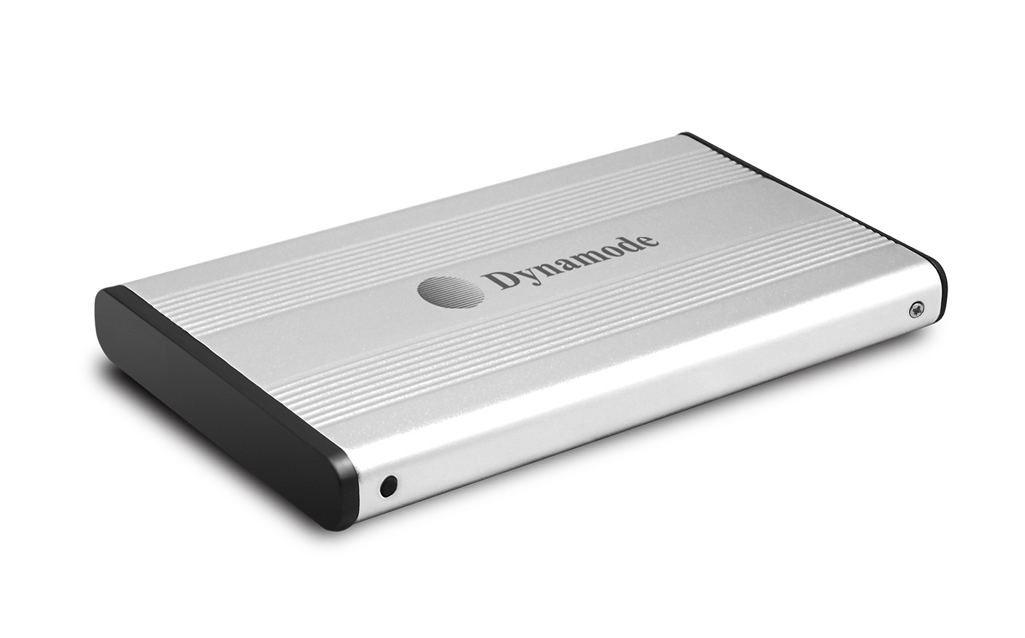 DESCRIPTIONThe stylish USB-HD2.5S features a high quality aluminium Enclosure with silent operation, ideal for your existing 2.5" SATA interfaced hard disk drives.FEATURES> Stylish and portable aluminum design> Ideal for your existing 2.5" SATA interfaced hard disk drives> Re-use your laptop hard disk and keep your data when you upgrade> Plug n' Play for popular Operating Systems - no drivers needed> Powered by supplied USB2.0 cable -     no separate power supply required> Backup and restore your data at up to 480MbpsSPECIFICATIONSTransfer interface: USB2.0Transfer data: 480Mbps(MAX)Hard disk type: 2.5" SATA interfaced hard diskWorking temperature: -40 ~ 65℃  Working humidity: 8% ~ 90%  Storage humidity: 5% ~ 95%  Operating systems: Windows98/ME/2000/XP/VISTA/7/8/10, Mac OS 8.6 or above  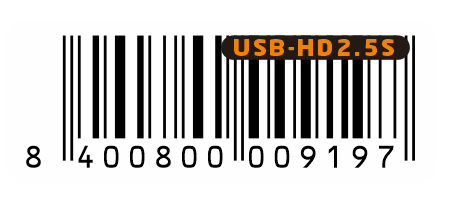 